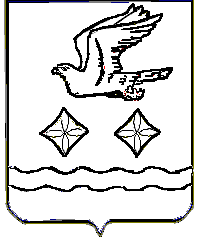 СОВЕТ ДЕПУТАТОВГОРОДСКОГО ОКРУГА СТУПИНО МОСКОВСКОЙ ОБЛАСТИРЕШЕНИЕ__________________________№_________________________г. СтупиноО занесении на Доску почёта городского округа СтупиноМосковской области В соответствии с Положением о Доске почёта городского округа Ступино Московской области, утвержденным решением Совета депутатов городского округа Ступино Московской области от 16.11.2017г. №62/5, в целях поощрения граждан за заслуги перед городским округом Ступино Московской области, Совет депутатов городского округа Ступино Московской области РЕШИЛ:1. Занести на Доску почёта городского округа Ступино Московской области:1.1. на первый объект на первую и вторую основные части «Доска почёта» фотопортреты:1.1.1. Адамова Петра Васильевича - станочника широкого профиля цеха ремонта металлургического оборудования № 230 акционерного общества «Ступинская металлургическая компания»; 1.1.2. Аксенова Алексея Андреевича - спасателя 2 класса муниципального казенного учреждения «Спасательная служба» городского округа Ступино Московской области;1.1.3. Бакланова Дмитрия Александровича – инструктора по спорту муниципального бюджетного учреждения «Спортивный клуб «Михнево» городского округа Ступино Московской области;1.1.4. Белоусову Светлану Анатольевну - старшего мастера термического участка акционерного общества «Ступинское машиностроительное производственное предприятие»; 1.1.5. Борисова Владимира Юрьевича - главного агронома общества с ограниченной ответственностью «СТК»; 1.1.6. Вершинину Веру Викторовну - старшего инженера производственно-технического отделаобщества с ограниченной ответственностью «Жилищно-Коммунальное Хозяйство городского округа Ступино»; 1.1.7. Воронину Евгению Олеговну - универсального специалиста муниципального казенного учреждения «Многофункциональный центр предоставления государственных и муниципальных услуг» городского округа Ступино Московской области;1.1.8. Гаврикова Василия Павловича - генерального директора акционерного общества «Ступинский химический завод»; 1.1.9. Гаврилову Галину Юрьевну – заведующего отделом муниципального бюджетного учреждения культуры «Дворец культуры» городского округа Ступино Московской области;1.1.10. Говорун Светлану Викторовну - учителя физической культуры муниципального бюджетного общеобразовательного учреждения «Средняя общеобразовательная школа №5 с углубленным изучением отдельных предметов» городского округа Ступино Московской области;1.1.11. Горбачеву Алину Олеговну - специалиста по работе с молодежью муниципального бюджетного учреждения по работе с молодежью «Молодежный центр» городского округа Ступино Московской области; 1.1.12. Гребенникова Андрея Александровича - тракториста-машиниста 1 класса акционерного общества «Городище»; 1.1.13. Гужвину Анастасию Алексеевну - заведующего отделением дневного пребывания государственного казенного учреждения социального обслуживания Московской области «Ступинский реабилитационный центр для детей и подростков с ограниченными возможностями «Радуга»; 1.1.14. Гурикову Елену Владимировну - заместителя директора муниципального автономного учреждения дополнительного образования «Ступинская детская школа искусств» городского округа Ступино Московской области; 1.1.15. Гусеву Ольгу Владимировну – главного инженера муниципального бюджетного учреждения «Спортивная школа «Прогресс-Смена» городского округа Ступино Московской области;1.1.16. Добровольского Романа Николаевича - педагога дополнительного образования муниципального бюджетного общеобразовательного учреждения «Лицей №1» городского округа Ступино Московской области; 1.1.17. Дрожжина Романа Сергеевича - наладчика станков с программным управлениемакционерного общества «Ступинское машиностроительное производственное предприятие»; 1.1.18. Дьячкова Андрея Анатольевича - слесаря-сборщика 6 разряда цеха №3 акционерного общества «Научно-производственное предприятие «Аэросила»; 1.1.19. Зайчикову Наталью Владимировну - заведующего стационарным отделением «Дом-интернат малой вместимости для граждан пожилого возраста и инвалидов №2» государственного автономного учреждения социального обслуживания Московской области «Ступинский комплексный центр социального обслуживания населения»;1.1.20. Земскову Веронику Владимировну - менеджера по сбыту общества с ограниченной ответственностью «ТРЕЙЛЕР»; 1.1.21. Зыкина Ивана Ивановича - станочника широкого профиля акционерного общества «Ступинский химический завод»;1.1.22. Иванову Надежду Александровну - оператора линии сборки общества с ограниченной ответственностью «Московские окна»; 1.1.23. Игнатова Виктора Алексеевича - токаря цеха по производству технологического инструмента № 210 акционерного общества «Ступинская металлургическая компания»; 1.1.24. Игнатову Александру Николаевну - начальника проектно-конструкторского бюро общества с ограниченной ответственностью «Изомин»; 1.1.25. Калинкину Елену Анатольевну – тренера муниципального бюджетного учреждения «Спортивная школа олимпийского резерва им. В.М.Боброва» городского округа Ступино Московской области;1.1.26. Каляева Александра Борисовича - заместителя начальника участка по тепловым сетям и котельным муниципального унитарного предприятия «Производственно – техническое объединение жилищно - коммунального хозяйства» городского округа Ступино Московской области; 1.1.27. Карамнова Александра Сергеевича - начальника конструкторского отдела по системам автоматического управления и агрегатам воздушных винтов, инженера-конструктора 1 категории акционерного общества «Научно-производственное предприятие «Аэросила»;1.1.28. Карягина Дмитрия Андреевича - технического директора акционерного общества  «Ступинская металлургическая компания»; 1.1.29. Каширкина Игоря Алексеевича - шихтовщика цеха переработки отходов и подготовки шихты жаропрочных никелевых сплавов № 002 акционерного общества «Ступинская металлургическая компания»;1.1.30. Кезонина Евгения Викторовича - слесаря-ремонтника, занятого на горячих участках работ кузнечного цеха № 510 акционерного общества «Ступинская металлургическая компания»; 1.1.31. Киселева Владимира Ивановича – старшего производителя работ общества с ограниченной ответственностью «Ступинское специализированное монтажно-наладочное управление №58»;1.1.32. Козину Нину Александровну – асфальтобетонщицу акционерного общества «Дорожно-строительная организация №1»;1.1.33. Козлову Алевтину Васильевну – контрольного мастера отдела технического контроля общества с ограниченной ответственностью «Ступинский завод стеклопластиков»; 1.1.34. Корсакову Евгению Леонидовну - экономиста производственного отдела общества с ограниченной ответственностью «ТРЕЙЛЕР»; 1.1.35. Крупиткину Валерию Александровну - начальника производства керамического гранита общества с ограниченной ответственностью «Керама Марацци»; 1.1.36. Крушину Анну Анатольевну – директора муниципального бюджетного учреждения по работе с молодежью «Центр гражданского и патриотического воспитания «Армеец» городского округа Ступино Московской области;1.1.37. Литвинову Надежду Павловну - оператора машинного доения закрытого акционерного общества «Леонтьево»; 1.1.38. Макарова Николая Викторовича – тренера муниципального бюджетного учреждения «Спортивная школа «Прогресс-Смена» городского округа Ступино Московской области;1.1.39. Малыхину Наталью Владимировну – учителя химии муниципального бюджетного общеобразовательного учреждения «Средняя  общеобразовательная школа №5 с углубленным изучением отдельных предметов» городского округа Ступино Московской области;1.1.40. Малькову Елену Николаевну – главного специалиста муниципального казенного учреждения «Многофункциональный центр предоставления государственных и муниципальных услуг» городского округа Ступино Московской области;1.1.41. Маслакову Галину Николаевну - специалиста по реабилитационной работе в социальной сфере государственного казенного учреждения социального обслуживания Московской области «Ступинский социально-реабилитационный центр для несовершеннолетних «Альбатрос»; 1.1.42. Милакину Наталью Николаевну - начальника планово-экономического отдела обособленного подразделения закрытого акционерного общества НПО «Авиатехнология»; 1.1.43. Наухацкую Галину Сергеевну - инструктора по физической культуре муниципального автономного дошкольного образовательного учреждения «Центр развития ребенка - детский сад № 28 «Дельфинчик» городского округа Ступино Московской области;1.1.44. Пономарёва Романа Евгеньевича - педагога-организатора муниципального бюджетного учреждения дополнительного образования «Детский экологический центр «Островок» городского округа Ступино Московской области; 1.1.45. Попову Анну Владимировну – техника искусственного осеменения общества с ограниченной ответственностью «Ступинская Нива»;1.1.46. Прозорова Михаила Станиславовича – начальника производства общества с ограниченной ответственностью «КНАУФ Инсулейшн»;1.1.47. Розвезеву Ольгу Сергеевну – бухгалтера филиала общества с ограниченной ответственностью «ДАВ-Руссланд»;1.1.48. Романова Николая Павловича – главного механика общества с ограниченной ответственностью «Михневская Керамика»;1.1.49. Садовникова Юрия Валентиновича - электромеханика отдела технического обеспечения общества с ограниченной ответственностью «МАПЕИ»; 1.1.50. Садового Петра Валерьевича – электрогазосварщика муниципального унитарного предприятия «Производственно – техническое объединение жилищно - коммунального хозяйства» городского округа Ступино Московской области;1.1.51. Сайфитдинову Татьяну Геннадьевну – фельдшера скорой медицинской помощи государственного бюджетного учреждения здравоохранения Московской области «Московская областная станция скорой медицинской помощи», Южный филиал Ступинская подстанция скорой медицинской помощи;1.1.52. Сашина Вячеслава Владимировича – заведующего неврологическим отделением, врача-невролога государственного бюджетного учреждения здравоохранения Московской области «Ступинская областная клиническая больница»;1.1.53. Сотникова Александра Сергеевича – техника – механика общества с ограниченной ответственностью «ЕВРОКОСМЕД-Ступино»;1.1.54. Солонкина Геннадия Яковлевича – тракториста муниципального казенного учреждения «Благоустройство» городского округа Ступино Московской области;1.1.55. Струка Александра Владимировича - машиниста экскаватора 6 разряда открытого акционерного общества «Ступинское дорожное ремонтно - строительное управление»; 1.1.56. Суворова Александра Анатольевича - шлифовщика абразивными кругами сухим способом акционерного общества «Ступинское машиностроительное производственное предприятие»; 1.1.57. Тарасова Дмитрия Владимировича - художественного руководителя симфонического оркестра муниципального автономного учреждения культуры «Ступинская филармония» городского округа Ступино Московской области;1.1.58. Терешкину Екатерину Николаевну – психолога государственного казенного учреждения социального обслуживания Московской области «Ступинский социально-реабилитационный центр для несовершеннолетних «Альбатрос»;1.1.59. Фалину Ирину Борисовну - прессовщика-вулканизаторщика на участке неметаллических изделий акционерного общества «Ступинское машиностроительное производственное предприятие»;1.1.60. Фатову Елену Аркадьевну – старшего воспитателя муниципального автономного дошкольного образовательного учреждения «Центр развития ребенка - детский сад № 25 «Золотая рыбка» городского округа Ступино Московской области;1.1.61. Федорова Виктора Викторовича – главного металлурга акционерного общества «Научно-производственное предприятие «Аэросила»;1.1.62. Филиппова Юрия Константиновича - врача анестезиолога-реаниматолога отделения анестезиологии и реанимации государственного бюджетного учреждения здравоохранения Московской области «Ступинская областная клиническая больница»; 1.1.63. Церна Дениса Викторовича – водителя муниципального казенного учреждения «Благоустройство» городского округа Ступино Московской области;1.1.64. Ченцова Евгения Ивановича – водителя автомобиля государственного бюджетного учреждения здравоохранения Московской области «Московская областная станция скорой медицинской помощи», Южный филиал Ступинская подстанция скорой медицинской помощи;1.1.65. Чеснокова Андрея Николаевича - сверловщика акционерного общества «Ступинское машиностроительное производственное предприятие»;1.1.66. Чумакова Сергея Юрьевича – начальника участка акционерного общества «Керамогранитный Завод»;1.1.67. Шалыгина Дмитрия Михайловича – директора  муниципального бюджетного учреждения культуры «Ступинский историко-краеведческий музей» городского округа Ступино Московской области;1.1.68. Шевченко Евгения Александровича - заместителя директора по основной работе муниципального бюджетного учреждения по работе с молодежью «Молодежный центр» городского округа Ступино Московской области;1.1.69. Шмелеву Валентину Анатольевну - лаборанта-химика 1 категории отдела обеспечения качества и технического регулирования общества с ограниченной ответственностью «Кампина»; 1.1.70. Шорсткую Татьяну Михайловну - заместителя заведующего отделом обеспечения расходов социальной поддержки Ступинского управления социальной защиты населения Министерства социального развития Московской области; 1.1.71. Щекочихина Сергея Николаевича - инженера по механизации и автоматизации производственных процессов общества с ограниченной ответственностью «Дина+»;1.1.72. Яшину Оксану Борисовну – директора муниципального бюджетного учреждения по работе с молодежью «Подростково - молодежный клуб «Единство» городского округа Ступино Московской области. 1.2. на второй объект на первую основную часть «Почетные граждане»:1.2.1. Горба Терентия Моисеевича, Почётного гражданина1.2.2. Визиряна Гургена Вартановича, Почётного гражданина1.2.3. Миронову Зою Николаевну, Почётного гражданина1.2.4. Павлова Ивана Афанасьевича, Почётного гражданина1.2.5. Назарова Афанасия Ивановича, Почётного гражданина1.2.6. Горева Сергея Николаевича, Почётного гражданина1.2.7. Ачкасова Сергея Васильевича, Почётного гражданина1.2.8. Бахарева Ивана Ивановича, Почётного гражданина1.2.9. Борисова Ивана Федоровича, Почётного гражданина1.2.10. Булахова Алексея Анисимовича, Почётного гражданина1.2.11. Брызгалова Павла Александровича, Почётного гражданина1.2.12. Мирошниченко Дмитрия Григорьевича, Почётного гражданина1.2.13. Немцева Семена Ивановича, Почётного гражданина1.2.14. Онопченко Николая Марковича, Почётного гражданина1.2.15. Пирязева Андрея Никифоровича, Почётного гражданина1.2.16. Полякова Владимира Фомича, Почётного гражданина1.2.17. Русина Никиту Ивановича, Почётного гражданина1.2.18. Сизинцева Ивана Игнатьевича, Почётного гражданина1.2.19. Талалаева Василия Ивановича, Почётного гражданина1.2.20. Шершавина Сергея Ивановича, Почётного гражданина1.2.21. Жеребцова Петра Николаевича, Почётного гражданина1.2.22. Новикова Василия Григорьевича, Почётного гражданина1.2.23. Овсянкина Петра Максимовича, Почётного гражданина1.2.24. Санфирова Петра Павловича, Почётного гражданина1.2.25. Усачева Виктора Федоровича, Почётного гражданина1.2.26. Ливанова Владимира Александровича, Почётного гражданина1.2.27. Долгополова Бориса Яковлевича, Почётного гражданина1.2.28. Жданова Константина Ивановича, Почётного гражданина1.2.29. Бахаровского Федора Андреевича, Почётного гражданина1.2.30. Абрамова Михаила Ивановича, Почётного гражданина1.2.31. Серебрянникова Нестора Ивановича, Почётного гражданина1.2.32. Казаченко Александра Николаевича, Почётного гражданина1.2.33. Андропова Юрия Владимировича, Почётного гражданина1.2.34. Бобовникова Николая Дмитриевича, Почётного гражданина1.2.35. Вишневскую Лидию Васильевну, Почётного гражданина1.2.36. Хлопкова Николая Ивановича, Почётного гражданина1.2.37. Калачева Бориса Александровича, Почётного гражданина1.2.38. Коробкова Федора Андреевича, Почётного гражданина1.2.39. Панфилову Наталью Николаевну, Почётного гражданина1.2.40. Ключарева Николая Александровича, Почётного гражданина1.3. на второй объект на вторую основную часть «Почетные граждане», «Герои труда»:1.3.1. Митрополита Крутицкого и Коломенского Ювеналия (в миру – Поярков Владимир Кириллович), Почётного гражданина1.3.2. Линькова Дмитрия Николаевича, Почётного гражданина1.3.3. Челпана Павла Ивановича, Почётного гражданина1.3.4. Батурина Алексея Ивановича, Почётного гражданина1.3.5. Константинова Льва Николаевича, Почётного гражданина1.3.6. Баулину Татьяну Ильиничну, Почётного гражданина1.3.7. Лучица Александра Максимовича, Почётного гражданина1.3.8. Будневича Виталия Марковича, Почётного гражданина1.3.9. Белова Александра Федоровича, Почётного гражданина, Героя социалистического труда           1.3.10. Воробьёву Анну Фёдоровну, Героя социалистического труда           1.3.11. Максимову Матрёну Леонтьевну, Героя социалистического труда1.3.12. Пастух Анну Григорьевну, Почётного гражданина, Героя социалистического труда1.3.13. Службина Степана Григорьевича, Почётного гражданина, Героя социалистического труда1.3.14. Стець Семена Григорьевича, Почётного гражданина, Героя социалистического труда1.3.15. Тимофеева Ивана Ивановича, Почётного гражданина, Героя социалистического труда           1.3.16. Щедову Марию Нестеровну, Героя социалистического труда 2. Опубликовать настоящее решение в газете «Вестник Совета депутатов и администрации городского округа Ступино Московской области» - приложении к общественно-политической газете «Ступинская панорама» и разместить на официальном сайте в информационно-телекоммуникационной сети «Интернет».Председатель Совета депутатовгородского округа Ступино Московской области                                                                                    П.И.Челпан